International School of Engineering Scholarship Application Form(For CR: Financial Crisis Condition) Academic Year 2024Personal Data: Educational Data:(Please attach your scholarship service hour record with this scholarship application.)Extra-Curricular (if any):You should indicate in detail about your role & responsibility and the amount of time dedication that you devoted for each activities.If you received the scholarship from AY2023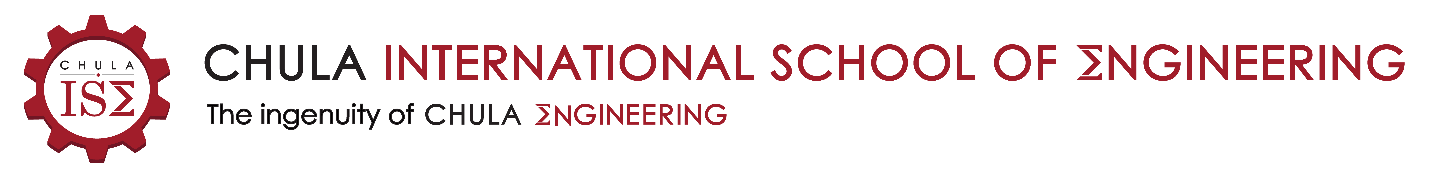 Please attach proof of scholarship hours you fill in on the intranet system.Family Data: Parent's Marriage Status : _________________________________Now you are living with : _________________________________ Siblings Data (If any)Essay for ISE scholarship applicationName: Name: Name: Major of Study:         Student ID:Student ID:Year of Study:Year of Study:Year of Study:Name of Advisor:Name of Advisor:Name of Advisor:Date of Birth (Date/Month/Year):Age:Nationality:Current Address:Current Address:Current Address:City:Province:Province:Country:Postal Code:Postal Code:Home Phone:Mobile Phone:Mobile Phone:Email Address:Email Address:Email Address:Year of StudySemester / Academic YearGPAGPAXGPXHave you ever applied for ISE or ISE-CR scholarship before?          Yes             NoHave you ever applied for ISE or ISE-CR scholarship before?          Yes             NoHave you ever applied for ISE or ISE-CR scholarship before?          Yes             NoHave you ever applied for ISE or ISE-CR scholarship before?          Yes             NoHave you ever applied for ISE or ISE-CR scholarship before?          Yes             NoIf yes, how many times including this time?If yes, how many times including this time?If yes, how many times including this time?If yes, how many times including this time?If yes, how many times including this time?Awarded scholarship in year :Awarded scholarship in year :Awarded scholarship in year :Awarded scholarship in year :Awarded scholarship in year :How many scholarship hours did you complete?How many scholarship hours did you complete?How many scholarship hours did you complete?How many scholarship hours did you complete?How many scholarship hours did you complete?DateActivityRoleI hereby certified the authenticity of the information above.Student’s signature……………………………………………… Date………………………………………                               (……………………………………………)Father’s Name: Father’s Name: Age :          Status :  Occupation :      Salary :Current Address:Current Address:City:Province:Country:Postal Code:Home Phone:Mobile Phone:Email Address:Email Address:Mother’s Name: Mother’s Name: Age :          Status :  Occupation :      Salary :Current Address:Current Address:City:Province:Country:Postal Code:Home Phone:Mobile Phone:Email Address:Email Address:No.Name-SurnameAgeOccupationSchool/University/WorkplaceI hereby certified the authenticity of the information above.Student’s signature……………………………………………… Date………………………………………                               (……………………………………………)